伊 斯 兰是通过武力传播的吗？ هل انتشر الإسلام بالسيف ؟<اللغة الصينية – Chinese- 中国>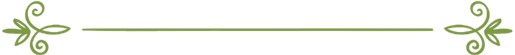 编审：伊斯兰之家中文小组مراجعة: فريق اللغة الصينية بموقع دار الإسلام       伊斯兰是通过宝剑传播的吗？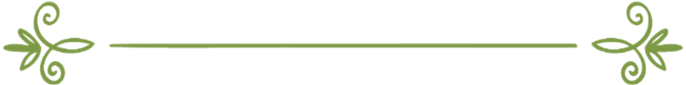 一些非穆斯林错误地认为，如果没有使用武力，伊斯兰是不会遍及世界，拥有数亿信徒的。通过以下论述，我们试图说明伊斯兰的广泛传播绝非依赖宝剑，而是因为它内在的、真实的、理性的和富有逻辑的魅力。伊斯兰是一个尊重信仰自由的宗教。宗教信仰自由的理念在《古兰经》中就已明确提到：“对于宗教，绝无强迫；因为正邪确已分明了。”（《古兰经》2:256）著名历史学家德·莱西·奥立里这样写道：“历史已澄清，说狂热的穆斯林横扫世界，用剑强迫征服地的民族归信伊斯兰，这是历史学家们重复最多、最捕风捉影的荒谬神话。”著名历史学家托马斯·卡莱尔在他的《论英雄、英雄崇拜和历史上的英雄业绩》一书中指出了这种对伊斯兰传播的误解：“用剑是事实，问题在于你把剑用于何方！每一种创见初倡时，确实没有任何人支持，只是存在于一个人的头脑里，整个世界只有他一个人相信；一个人同所有人对抗。在这种情况下，他试图用剑来宣传他的创见，收效甚微。你首先必须要用你的剑！总之，任何事业的传播，总要想尽一切办法。”如果伊斯兰是通过宝剑传播的，那么，它是智慧的宝剑和令人信服的论辩之剑。正是这种剑，征服了人们的心灵和思想。《古兰经》对此明示：“你应凭智慧和善言而劝人遵循主道，你应当以最优秀的态度与人辩论。”（《古兰经》16:125）事实胜于雄辩·印度尼西亚是世界上穆斯林人口最多的一个国家，马来西亚大部分居民也是穆斯林。但是，没有任何穆斯林的武装曾征服过印度尼西亚和马来西亚。这是一个无可怀疑的历史事实：伊斯兰进入印度尼西亚，并不是由于战争，而是因为伊斯兰道德上的感染。尽管伊斯兰政府在许多曾被穆斯林统治的国家和地区消失了，但是那些地方的原住居民至今依然保持着伊斯兰的信仰。不仅如此，他们还将自己信仰的宗教孜孜不倦地传达给他人，即使他们为此遭受伤害、苦难和压迫也在所不惜。在叙利亚、约旦、埃及、伊拉克、北非洲、亚洲、巴尔干，以及西班牙等地区，也是如此。这表明，伊斯兰给这些地区人口的影响是积极的，有道义的，这与西方殖民者的占领，最后被迫离开，而给被殖民地的人民留下只是痛苦、悲伤、侵略和压迫的史实形成明显的对比。·穆斯林统治西班牙（安达卢西亚）约为800年。在这期间，基督教徒和犹太人自由实践着他们各自的宗教。这都是历史记录的事实。基督教和犹太教少数派在中东伊斯兰诸国已经幸存了数个世纪。如埃及、摩洛哥、巴勒斯坦、黎巴嫩、叙利亚和约旦等许多国家，都有显著的基督教和犹太教人口。穆斯林统治印度近千年，完全有能力迫使印度的每一个非穆斯林归信伊斯兰，但是他们没有这样做，从而超过80%的印度人仍为非穆斯林。伊斯兰迅速在非洲的东海岸传播，但从来没有任何穆斯林武装被派遣到非洲的东海岸。《读者文摘》（Reader’s Digest）1986年年刊，在题为“年鉴”一文中，给出了自1934年到1984年的半个世纪以来，世界主要宗教信徒增加的百分比统计数据。这篇文章同时还出现在《完全真相》（Plain Truth）杂志上。在其顶端是伊斯兰教，增加了235%，而基督教增加了47%。在这五十年间，没有任何的“伊斯兰征服”，然而伊斯兰却能够以超常的速度传播。今日在美国和欧洲发长最快的宗教是伊斯兰。穆斯林在这些土地上只是少数民族。他们所拥有的唯一的剑，就是真理之剑。正是这把宝剑，使数以千计的人归信了伊斯兰。伊斯兰法律保护少数民族的切实利益，那正是为什么在伊斯兰世界非穆斯林的宗教场所仍非常普遍的原因。伊斯兰法律还允许非穆斯林少数民族建立自己的法院，以便根据他们自己的宗教信仰制定制定法律和处理本民族的事务。在伊斯兰国家，所有公民的生命和财产都是神圣不可侵犯的，不论他们是穆斯林还是非穆斯林。结论综上所述，显而易见的是，伊斯兰并没有通过宝剑传播。“伊斯兰之剑”没有改变在穆斯林国家的少数非穆斯林群体的信仰。在印度，穆斯林在统治的800年的时间里，依然是少数。在美国，增长最快的是伊斯兰教，拥有六百多万信士。哈斯顿•史密斯在他的《世界的宗教》一书中，论述了先知穆罕默德是如何让穆斯林统治下的犹太人和基督教徒获得宗教自由的：先知起草了一个宪章，他规定，犹太人和基督徒“在侮辱和伤害中受到保护；他们同我们的人民享有同等的权利，接受我们的援助和良好的待遇，”并进一步说道：“他们同穆斯林一样自由实践他们的宗教信仰。”史密斯指出，穆斯林非常重视这一人类历史上第一个宗教信仰自由宪章，并成为每一个穆斯林国家的权威模型。来源：www.islamreligion.com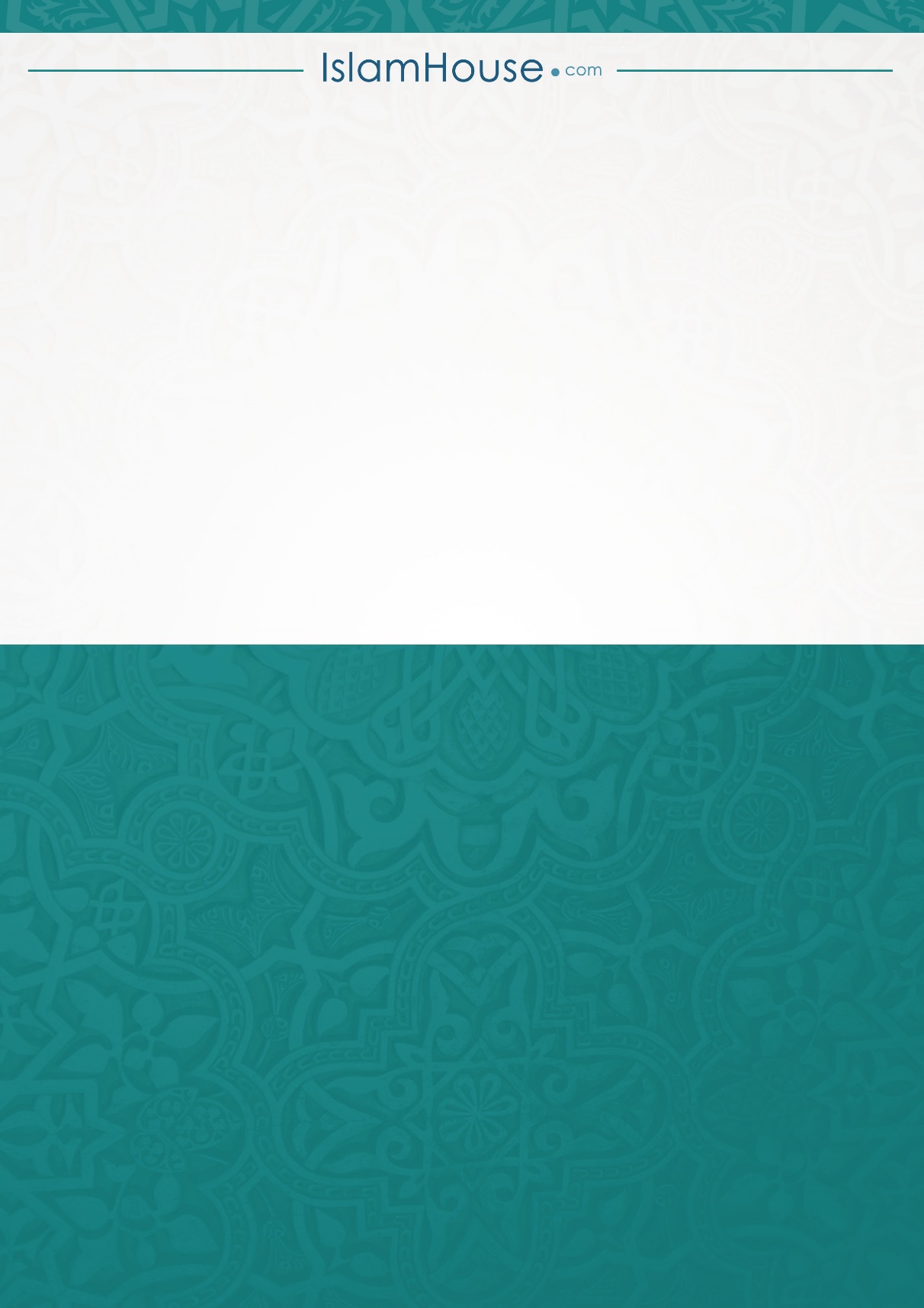 